ZAKRES RZECZOWY Budowa komory remontowej i magazynu części zamiennych systemów teleinformatycznych A-1SPIS TREŚCII.	Dokumentacja	161.	Zakres prac	162.	Wymagania	163.	Sposób i forma wykonania dokumentacji	17II.   BUDOWA komory remontowej i magazynu części zamiennych systemów 
       teleinformatycznych A-1	171.	ADAPTACJA KOMORY DLA MAGAZYNU CZĘŚĆI ZAMIENNYCH I KOMORY REMONTOWEJ	17III.	Wymagania ogólne	211.	Wykonawca zapewnia/dostarcza	212.	Pozostałe ustalenia	22Budowa komory remontowej i magazynu części zamiennych systemów teleinformatycznych A-1	Przedmiotem zadania „Budowa komory remontowej i magazynu części zamiennych systemów teleinformatycznych A-1” jest przygotowanie dokumentacji projektowej oraz dostosowanie komory do pełnienia funkcji magazynu części zamiennych systemów teleinformatycznych A-1 i stanowiska remontowego.Dokumentacja Zakres pracWykonanie i zatwierdzenie projektu wykonawczego na zakres prac wyszczególnionych w rozdziale II we wszystkich wymaganych branżach, umożliwiający wykonanie zadania bez konieczności dodatkowych opracowań; Projekt wykonawczy powinien zawierać między innymi:zakres prac instalacyjnych i montażowych;uzyskane wymagane opinie i uzgodnienia z Zamawiającym;uzgodnienia przebiegów i szczegółów prowadzenia kabli oraz zabudowy rozdzielnic z inwestorem oraz właścicielami obiektów, na których będą odbywały się prace;Wykonanie i zatwierdzenie technologii przeprowadzania prac wraz z wykazem osób wykonujących pracę i posiadanymi uprawnieniami; Wykonanie dokumentacji powykonawczej z zakresu wykonanych prac (obejmującą także konfigurację sprzętową i programową) i zatwierdzenie przez odpowiednie służby O/ZG Lubin.W przypadku, kiedy projekt wykonawczy lub prace obejmują swym zakresem obszar zawarty w dokumentacjach podstawowych, Wykonawca zobowiązany jest do dostarczenia dodatków do dokumentacji podstawowych lub kart zmian.Uzgodnienie z prowadzącym zadanie od strony Zamawiającego oraz z Administratorem Bezpieczeństwa Teleinformatycznego – specjalistą ds. Cyberbezpieczeństwa Systemów Przemysłowych w O/ZG Lubin trybu opiniowania dokumentacji. W przypadku opiniowania pełnego należy: przed przystąpieniem do wykonania projektu, dokonać za pośrednictwem Zamawiającego wstępnych uzgodnień z Właścicielem Obszaru Informacyjnego właściwym dla przedmiotu realizacji, Oddziałem COPI oraz Wydziałem Bezpieczeństwa Informacji.uzgodnić i zaopiniować koncepcję i projekt wykonawczy za pośrednictwem Zamawiającego z Oddziałem COPI oraz Wydziałem Bezpieczeństwa Informacji. Uzgodnienie i zaopiniowanie koncepcji oraz projektu wykonawczego należy uzyskać w terminie przynajmniej 15 dni przed przedłożeniem dokumentacji wykonawczej do zatwierdzenia przez Kierownika Ruchu Zakładu Górniczego O/ZG Lubin.WymaganiaOpracowane dokumentacje powinny spełniać wymagania: Rozporządzenia Ministra Energii z dnia 23 listopada 2016 r. w sprawie szczegółowych wymagań dotyczących prowadzenia ruchu podziemnych zakładów górniczych;Rozporządzenia Ministra Rozwoju z dnia 2 czerwca 2016 r. w sprawie wymagań dla sprzętu elektrycznego (Dz.U. 2016 poz. 806);Ustawy o krajowym systemie cyberbezpieczeństwa z dnia 5 lipca 2018r (Dz.U. 2018 poz.1560) oraz wewnętrznego normatywu obowiązującego w KGHM Polska Miedź S.A.pn. „Wytyczne budowy systemów przemysłowych w KGHM zawierających sieci teleinformatyczne i radiowe, sterowniki, stacje oraz serwery z oprogramowaniem systemowym” – którego wyciąg zostanie przekazany przez Departament / Wydział Zakupów na etapie postępowania po złożeniu oświadczenia o zachowaniu poufności wraz z „Zaleceniami technicznymi dot. wykonania okablowania”. Wykonawca zobowiązany jest wykonać przedmiot umowy tak, aby dopełnić wszystkie wymagania wynikające z powyższych regulacji. Konieczność taka uwarunkowana jest zakresem i sposobem realizacji prac określonym dla tych obszarów.Całość dokumentacji technicznej musi być sporządzona w zgodności z wymaganiami obowiązujących przepisów w tym także przepisów wewnętrznych KGHM oraz wymaganiami Polskich Norm. Sposób i forma wykonania dokumentacjiDokumentacja powinna być przedłożona Zamawiającemu w wersji papierowej oraz w formie elektronicznej (zawierającej całość opracowanej dokumentacji - rysunki, opisy techniczne). Pliki dokumentacji sporządzone w formacie PDF powinny stanowić dokładny odpowiednik egzemplarzy dokumentacji papierowej.Zamawiającemu powinna być przedłożona dokumentacja: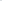 - do uzgodnień w ilości 2 kpl. w wersji papierowej oraz w wersji elektronicznej za pośrednictwem   
   usługi multi-box udostępnionej przez Zamawiającego;- do zatwierdzenia część techniczna (w ilości 2 kpl. w wersji papierowej oraz w wersji   elektronicznej za pośrednictwem usługi multi-box udostępnionej przez Zamawiającego); - powykonawcza w ilości 2 kpl. w wersji papierowej oraz w wersji elektronicznej i elektronicznej 
   edytowalnej za pośrednictwem usługi multi-box udostępnionej przez Zamawiającego;W przypadku wystąpienia wad (błędów) w dokumentacji, Projektant zobowiązany jest do ich usunięcia 
w terminie 7 dni od przesłania informacji o wadach przez Zamawiającego.Po każdym usunięciu wad dokumentacji Projektant dostarczy 2 nowe egzemplarze w wersji papierowej oraz w wersji elektronicznej, za pośrednictwem usługi multi-box udostępnionej przez Zamawiającego, do ponownego uzgodnienia.Zamawiający nie jest zobowiązany do odsyłania dokumentacji przeznaczonej do poprawy 
ani też do samodzielnej wymiany wadliwych fragmentów dokumentacji na poprawione, przysłane przez Wykonawcę.Wykonawca projektu przedstawi do odbioru końcowego kompletną dokumentację, uzgodnioną ze wszystkimi wymaganymi stronami i zatwierdzoną przez Kierownika Ruchu Zakładu Górniczego O/ZG Lubin.Budowa komory remontowej i magazynu części zamiennych systemów teleinformatycznych A-1BUDOWA KOMORY DLA MAGAZYNU CZĘŚĆI ZAMIENNYCH I KOMORY REMONTOWEJWydzielenie pomieszczeńWymiary orientacyjne pomieszczeń (pomiar z natury): Wjazd i garaż: szerokość 7m, długość 27m ( w tym garaż 18m), wysokość: 3,3m.Pomieszczenie główne: szerokość 8m, długość 25m, wysokość 3,8m.Wydzielenie z pomieszczenia głównego czterech pomieszczeń o wymiarach wewnętrznych około 4m x 5m.Wnęka nr 1 (magazyn części zamiennych): szerokość 8m, długość 9m, wysokość 3,3m.Wnęka nr 2 (stanowisko remontowe): szerokość 8m, długość 5m, wysokość 3,8m.Prace budowlanePrace przygotowawcze w zakresie zerwania istniejących murków betonowych i wewnętrznych konstrukcji stalowych oraz obudowa kotwiowa stropu zostaną zrealizowane przez Zamawiającego. Demontaż istniejącej bramy wjazdowej.Wykonanie nowej bramy wjazdowej pełnej i furtki o szerokości min. 100 cm. Furtka zamocowana na minimum trzech zawiasach, zamykana na zamek systemowy 
z mechanizmem zabezpieczającym. Brama zamykana na kłódkę systemową z mechanizmem zabezpieczającym. W dostarczanych kluczach należy skonfigurować poziomy dostępu w uzgodnieniu z dozorem oddziału A-1. Wykonanie bramy przesuwnej podwieszanej lub składanej na zawiasach (przy wnęce nr 1). Wymiary : szerokość około 7m, wysokość 3,3m  z furtką (o szerokości min. 100 cm). Furtka zamocowana na minimum trzech zawiasach, zamykana na zamek systemowy z mechanizmem zabezpieczającym. Brama zamykana na kłódkę systemową z mechanizmem zabezpieczającym. W dostarczanych kluczach należy skonfigurować poziomy dostępu w uzgodnieniu z dozorem oddziału A-1. Wybiałkowanie stropu na całości komory.Zabezpieczenie stropu siatką górniczą SGG-200 (lub równoważną). Siatka musi zachodzić na ociosy co najmniej 1m.Wykonanie podłoża betonowego (wylewka o grubości min. 20cm ze zbrojeniem siatką) 
we wszystkich pomieszczeniach.Budowa ścian z bloczków betonowych do wysokości 3m we wszystkich pomieszczeniach; Zabudowa w pomieszczeniu głównym od strony garażu pełnych, stalowych drzwi przemysłowych o szerokości min. 100cm, zabezpieczonych antykorozyjnie, zamocowanych na minimum trzech zawiasach, zamykanych na zamek systemowy z mechanizmem zabezpieczającym. W dostarczanych kluczach należy skonfigurować poziomy dostępu w uzgodnieniu z dozorem oddziału A-1. W czterech pomieszczeniach o wymiarach wewnętrznych około 4m x 5m wydzielonych 
z pomieszczenia głównego wykonać ścianki działowe pełne z bloczków betonowych do wysokości 2,5m, powyżej wykonać zabudowę ażurową. Do każdego pomieszczenia zabudować drzwi przemysłowe stalowe pełne o szerokości 100cm zabezpieczone antykorozyjnie, zamocowane na minimum trzech zawiasach, zamykane na zamki systemowe z mechanizmem zabezpieczającym (łącznie 4szt.). W dostarczanych kluczach należy skonfigurować poziomy dostępu w uzgodnieniu z dozorem oddziału A-1.Zasypanie wolnej przestrzeni między ścianami z bloczków a ociosem gruzem i zalanie mleczkiem cementowym;Wykończenie wszystkich ścian wewnątrz komory tynkiem zacieranym na gładko;Wybiałkowanie wszystkich ścian.Wykonanie otworów wentylacyjnych około 0,5m x 1,5m z regulowanym (za pomocą zasuw) dostępem powietrza zabezpieczonych kratką wentylacyjną z filtrami przeciwpyłowymi 
z dwóch stron pomieszczenia głównego;Wykonanie otworów wentylacyjnych około 0,5m x 1,5m z regulowanym (za pomocą zasuw) dostępem powietrza zabezpieczonych kratką wentylacyjną z filtrami przeciwpyłowymi we wnęce nr 2 ( stanowisko remontowe).Wykonanie przepustów kablowych w pomieszczeniu głównym (zaczynając od strony garażu poprzez poszczególne ścianki działowe pomieszczeń wraz ze ścianką od strony wnęki nr 2) w rurach stalowych uszczelnionych materiałem niepalnym na obu końcach (piasek, zaprawa, uszczelniacz typu CP-636 firmy Hilti). Przepusty kablowe w ilości co najmniej 4 szt. należy zabudować przy stropie od strony ściany zewnętrznej z przeznaczeniem dla przewodów teleinformatycznych, telekomunikacyjnych oraz przewodów elektroenergetycznych.Budowa kanałów kablowych wraz z drabinkami szerokości min. 400mm we wszystkich pomieszczeniach wydzielonych z pomieszczenia głównego.Budowa tras kablowych dla przewodów elektroenergetycznych w korytkach zamykanych o wymiarach minimum 100mm x 50mm.  Instalacja trasy kablowej na uchwytach sześciozaczepowych (montowanych co 1,5m) wzdłuż  garażu ( z przepustem w bramie wjazdowej) do wyjazdu z komory.Przeniesienie istniejącej instalacji bieżącej wody (wraz z odprowadzeniem ścieków) oraz zabudowa części sanitarnej i socjalnej ( m.in. umywalka z baterią) w pomieszczeniu przed wejściem głównym.Zakres prac elektrycznych (modyfikacja istniejącej instalacji):Demontaż istniejącej instalacji elektrycznej oświetlenia.Wykonanie nowej instalacji SUPO (z bednarki ocynkowanej) i podłączenie części przewodzących wszystkich rozdzielnic i urządzeń do SUPO (instalacja bednarki na całej trasie kablowej).Wykonanie konstrukcji pod rozdzielnice nn. z profilów montażowych min. 40/40 mm.Zabezpieczenie przeciwkorozyjne wszystkich konstrukcji stalowych. Instalacja i podłączenie rozdzielnicy przelotowo-rozgałęźnej 500V 2x63A + 6x32A (lokalizacja przed bramą wjazdową na komorę).Zabudowa i podłączenie zasilaczy elektronarzędzi w pomieszczeniu magazynu części zamiennych ( wnęka nr 1) i pomieszczeniu komory remontowej (wnęka nr 2). Zasilacz elektronarzędzi jednofazowy 3,2kVA lub równoważny – 2 szt.Instalacja zespołu transformatorowego oświetleniowego 3x230V z odczepami regulacyjnymi napięcia o mocy 10kVA ( 6 odpływów) – 1 szt.Zabudowa i podłączenie:- rozdzielnic MRO-3, 3x230V (3 odpływowych) – 4 szt.- rozdzielnic MRO-3, 3x230V (3 odpływowych w tym jeden w układzie schodowym) – 2 szt.Wykonanie instalacji oświetleniowej i zabudowa lamp LED zgodnych z typem opraw stosowanych w podziemnych wyrobiskach górniczych O/ZG Lubin oraz zabudowa  lampy informacyjnej nad wejściem do komory.Szacunkowe zestawienie materiałówZestawienie zawiera szacunkowy wykaz podstawowych materiałów poza budowlanych niezbędnych do realizacji zadania. Wszystkie ilości wymienionych materiałów są podane szacunkowo. Dokładna ilość powinna być przedstawiona w projekcie wykonawczym.Zastosowanie urządzeń o gorszych parametrach jest niedopuszczalne. Zastąpienie urządzeń o parametrach równoważnych lub lepszych, wymaga uzgodnienia z Zamawiającym. Materiały, których nie wymieniono w wykazie i będą niezbędne do wykonania przedmiotowego zadania dostarcza Wykonawca zadania. Specyfikacja urządzeńWymagania ogólneWykonawca zapewnia/dostarczaWykonanie prac instalacyjno-montażowych i wdrożeniowych nie przerywając i nie zakłócając pracy innych działających systemów teleinformatycznych.Wykonanie prac instalacyjno-montażowych na podstawie projektu wykonawczego oraz zgodnie z obowiązujący normami i zaleceniami BHP oraz przepisami i zarządzeniami wewnętrznymi KGHM.Przeprowadzenie prac montażowych w oparciu o rysunki instalacji oraz zgodnie z zaleceniami producenta zastosowanych elementów.Zastosowanie we wszystkich instalowanych szafkach, szafach dedykowanych zewnętrznych złącz do uziemienia wraz z wykonaniem uziemienia na zewnątrz szafy.Oznakowanie podłączanych do napięcia wszystkich instalowanych szafek, szaf  „Otwierać po wyłączeniu napięcia” oraz umieścić ostrzeżenia o napięciu niebezpiecznym.Przeprowadzenie wszelkich pomiarów kontrolnych i sprawdzających oraz dostarczenia do Zamawiającego protokołów potwierdzających prawidłowe wykonanie oraz podłączenie instalacji oraz urządzeń elektroenergetycznych i zabezpieczeń upływowych.Wszystkie materiały i urządzenia, nawet jeśli te urządzenia lub materiały nie zostały enumeratywnie wskazane w niniejszym dokumencie a są niezbędne do prawidłowego i kompletnego wykonania Przedmiotu Umowy dostarcza Wykonawca w ramach Całkowitego Wynagrodzenia Umownego Netto.Trasy kablowe przewodów teleinformatycznych, telekomunikacyjnych oraz elektroenergetycznych wybudować zgodnie z wytycznymi zawartymi w projekcie.Świadectwa producentów dla wyrobów nie podlegających deklaracjom WE.Komplet certyfikatów, deklaracji oraz dokumentacji DTR dla zainstalowanych urządzeń, szaf, rozdzielnic itp.  Uzgodnienie adresacji IP urządzeń z dozorem oddziału A-1 O/ZG „Lubin”Przekazanie zamawiającemu kompletów kluczy fabrycznie dołączonych do wszystkich zainstalowanych szaf.Oznakowanie linii kablowych zgodnie z dokumentacją paszportyzacyjną kopalnianej sieci   
telekomunikacyjnej i elektroenergetycznej O/ZG Lubin.Należy zapewnić, że wszystkie nowo projektowane urządzenia, systemy oraz aplikacje będą zgodne z już wykorzystywaną lub planowaną do użycia platformą sprzętową i programową w O/ZG Lubin i nie będą powodować obniżenia poziomu bezpieczeństwa informacyjnego oraz zasobów informatycznych i technicznych.Pozostałe ustaleniaWykonawca oświadcza, że Przedmiot Umowy jest wolny od wad fizycznych i prawnych oraz nie jest przedmiotem praw osób trzecich.Prace rozpoczęte mogą być po dostarczeniu przez Wykonawcę i zatwierdzeniu przez Zamawiającego technologii prowadzenia prac - wraz z wykazem osób wykonujących prace i posiadanymi przez nich uprawnieniami.Zastąpienie przyjętych w projekcie urządzeń innymi, o gorszych parametrach jest niedopuszczalne.Zastąpienie przyjętych rozwiązań w projekcie innymi, o parametrach równoważnych lub lepszych, wymaga uzgodnienia z Zamawiającym i Projektantem.Wszelkie zmiany na etapie realizacji w stosunku do projektu należy uzgadniać z Zamawiającym.Brak wskazania elementu w projekcie lub zakresie rzeczowym, którego zastosowanie wynika 
ze znanych lub powszechnie przyjętych rozwiązań w zakresie sztuki budowlanej nie zwalnia wykonawcy z konieczności zastosowania takiego elementu w porozumieniu z Zamawiającym i Projektantem.Dostarczone urządzenia powinny być fabrycznie nowe i pochodzić z bieżącej produkcji.Wszelkie zdemontowane materiały z infrastruktury jak i pozostałe materiały z przedmiotowego zadania należy przekazać Oddziałowi Łączności, Pomiarów i Automatyki A-1 na powierzchni.UWAGA:  Przy realizacji zakresu Przedmiotu Umowy, konieczne jest uwzględnienie wymagań wewnętrznego normatywu obowiązującego w KGHM Polska Miedź S.A. pn. „Wytyczne budowy systemów przemysłowych w KGHM zawierających sieci teleinformatyczne i radiowe, sterowniki, stacje oraz serwery z oprogramowaniem systemowym” wraz z „Zaleceniami technicznymi dot. wykonania okablowania”. Konieczność taka uwarunkowana jest zakresem i sposobem realizacji prac określonym dla tych obszarów. Wykonawca oświadcza, iż przed podpisaniem Umowy otrzymał ww. wytyczne i zalecenia, nie wnosi do nich uwag i przyjmuje do stosowania. Wykonawca oświadcza, iż przed podpisaniem Umowy otrzymał ww. wytyczne i zalecenia, nie wnosi do nich uwag i przyjmuje do stosowania.Lp.Opis materiałuIlośćPozycja
w specyfikacji urządzeń1.Zestaw zasilacza elektronarzędzi212.Zespół transformatorowy oświetleniowy 3x230V123.Zestaw przelotowo-rozdzielczy 500V 134.Rozdzielnica oświetleniowa MRO-3 3x230V645.Oświetlenie typu LED3456.Zamki systemowe z mechanizmem zabezpieczającymZgodnie z projektem wykonawczym67.Akcesoria i materiały dodatkowe 
niezbędne do realizacji zadaniaZgodnie z projektem wykonawczym7Lp.NazwaOpis1Zestaw zasilacza elektronarzędziZestaw zasilacza elektronarzędzi o nie mniejszej funkcjonalności i nie gorszych parametrach niż:- min. moc: 3,2 kVA, stopień ochrony: IP54;2Zespół transformatorowy oświetleniowy 3x230VZespół transformatorowy oświetleniowy 3x230V o nie mniejszej funkcjonalności i nie gorszych parametrach niż:- z odczepami regulacyjnymi napięcia o mocy 10kVA ( 6 odpływów);- napięcie znamionowe zasilania 3x500V;- napięcie znamionowe odpływów 3x230V;- stopień ochrony: IP54;3Zestaw przelotowo-rozdzielczy 500VZestaw   przelotowo - rozdzielczy   o nie mniejszej funkcjonalności i nie gorszych parametrach niż:- z trzema blokami odbiorczymi, w którym dwa pierwsze bloki posiadają trzy odpływy 32 A, trzeci blok posiada dwa odpływy 63A ( lub więcej), stopień ochrony: IP54;4Rozdzielnica oświetleniowa MRO- 3, 3x230VRozdzielnica oświetleniowa MRO-3 3x230V o nie mniejszej funkcjonalności i nie gorszych parametrach niż:- z trzema odpływami zabezpieczonymi wyłącznikami nadprądowymi,- stopień ochrony: IP545Oprawa oświetleniowa LEDOprawa oświetleniowa o nie mniejszej funkcjonalności i nie gorszych parametrach niż odpowiednik lampy 2x36W:- z wymiennymi źródłami światła ( rurowe), stopień ochrony: IP546Zamki systemoweZamki systemowe z mechanizmem zabezpieczającym  o nie mniejszej funkcjonalności i nie gorszych parametrach niż: - Cylinder hartowany CY332T podwójny chrom ABLOY Protec2 w ilości co najmniej 7 szt.;-  Przedłużenie 30/40 (0/10)-CY322 ABLOY w ilości co najmniej 7 szt.;-  Kłódka PL330T z pałąkiem 25 ABLOY Protec2 w ilości co najmniej 2 szt.;-  Klucz ABLOY Protec2 w ilości co najmniej 15 szt.;7Akcesoria i materiały dodatkowe niezbędne do realizacji zadaniaAkcesoria i materiały dodatkowe niezbędne do realizacji zadania o nie mniejszej funkcjonalności i nie gorszych parametrach niż:- przewód oświetleniowy H07RN-F 3x2,5mm,- przewód zasilający YnOGY 3x6+6mm, - przewód zasilający komorę YnOGY 3x70+25mm, - linka PCV 300/500V 2,5mm2 ,- listwy DIN 35mm,- korytka montażowe,- złączki śrubowe,- wkręty, śruby,- końcówki przewodów,- osłony typu peszel,- itp.